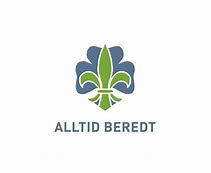 Løten speidergruppe gjennomfører årets høst tur for troppen i perioden 21-23/09-2018Denne turen vil bli gjennomført i Mosjømarka med oppmøte på flystripa i Løten kl 1800. Turen vil ha fokus på bruk av kart og kompass og patruljene skal orientere seg fra post til post, på postene så vil det være oppgaver som patruljen må løse i fellesskap. Alle vil samles på samme sted for overnatting hver kveld, hvor vi også lager felles middag. Det vil bli overnatting ute i gapahuk/presenning så alle må ha med tøy og sovepose etter årstid. Pakking må tilpasses sånn at du klarer å bære sekken på en lengre tur. NB! Husk godt fottøy.Henting vil bli på stålsetra kl 1400 søndag 23/09-2018Påmelding til høstturen innen Tirsdag 18 september.